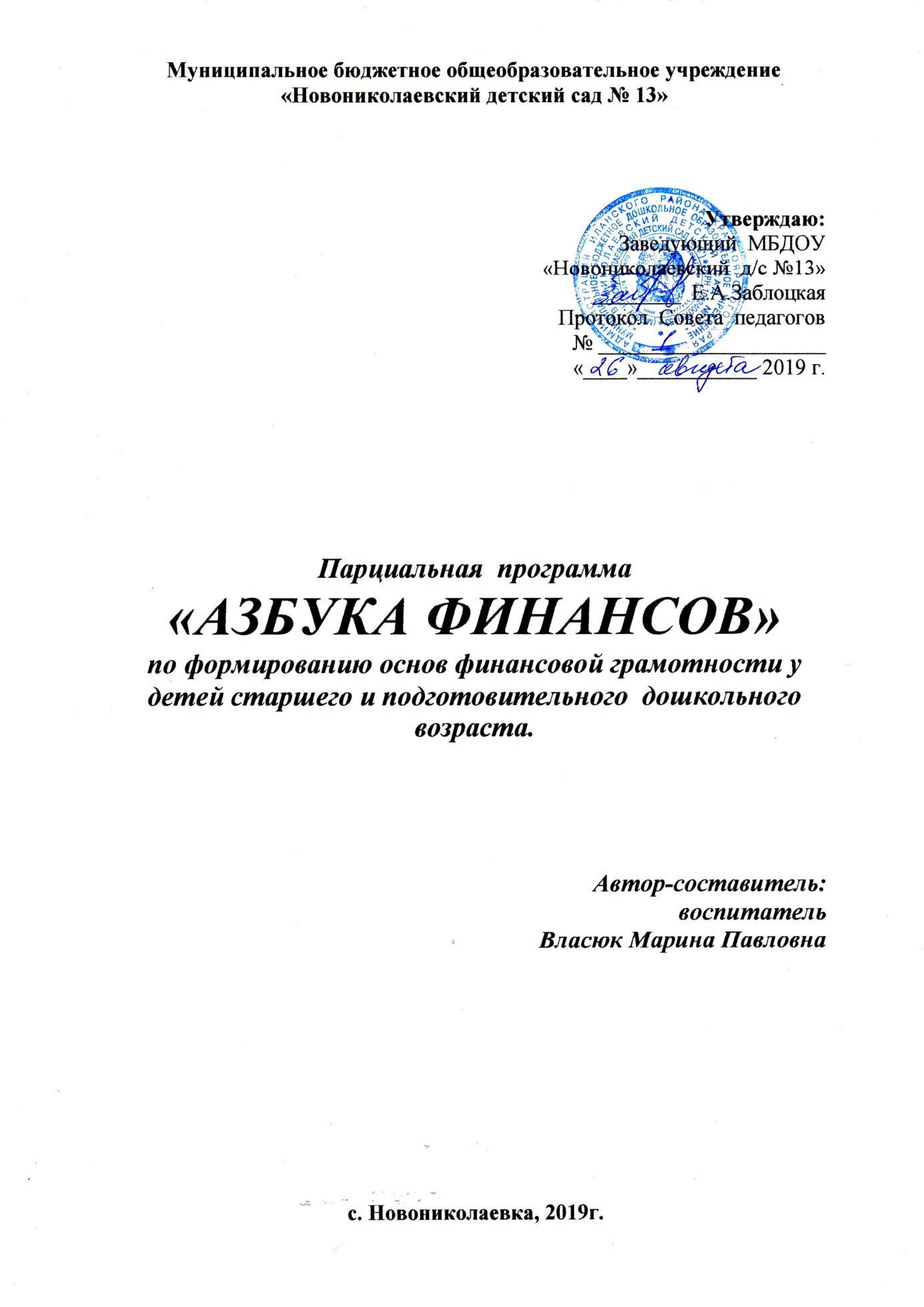 СОДЕРЖАНИЕ                                                                                           СТР.1.	Целевой раздел                                                                                         3	1.1. Пояснительная записка	                                                                  3   	1.2. Цель, принципы, структура Программы	                                    5	1.3. Планируемые результаты освоения Программы	                62.	Содержательный раздел                                                                        9          2.1.  Содержание образования                                                               9          2.1. 1. Труд и продукт труда (товар)                                                    9	2.1.2. Деньги и цена (стоимость)                                                        10	2.1.3. Реклама: правда и ложь, разум и чувства, желанияи возможности	                                                                                              12          2.1. 4.Полезные экономические навыки и привычки в быту	   14          2.2. Формы, способы, методы и средства реализации Программы	                                                                                              183.	Организационный раздел                                                                   21	3.1. Материально-техническое обеспечение реализации Программы                                                                                                      21	3.2.  Распорядок и/или режим дня                                                     22          3.3.  Обеспеченность методическими материалами и средствами обучения и воспитания	                                                                          23ПриложенияПриложение № 1 План работы МБДОУ с родителями Приложение № 2 План работы МБДОУ со школой Приложение № 3 План работы МБДОУ  с  детскими садами  района.Целевой раздел1.1. ПОЯСНИТЕЛЬНАЯ ЗАПИСКА«Можно смотреть на деньги свысока,но, ни в коем случае нельзя упускать их из виду».
А. Прево Финансовое просвещение и воспитание детей дошкольного возраста – сравнительно новое направление в дошкольной педагогике. Ведь финансовая грамотность является глобальной социальной проблемой, неотделимой от ребенка с ранних лет его жизни.Дети, так или иначе, рано включаются экономическую жизнь семьи:  сталкиваются с деньгами, рекламой, ходят с родителями в магазин, участвуют в купле-продаже, овладевая, таким образом, первичными экономическими знаниями, пока еще на житейском уровне.К сожалению, финансовой грамотности почти не обучают в детских садах. А грамотное отношение к собственным деньгам и опыт пользования финансовыми продуктами в раннем возрасте открывает хорошие возможности и способствует финансовому благополучию детей, когда они вырастают.Финансовая грамотность – понятие, выходящее за пределы политических, географических и социально-экономических границ.Финансовая грамотность – это психологическое качество человека, показывающее степень его осведомленности в финансовых вопросах, умение зарабатывать и управлять деньгами. Не секрет, что в России очень низкий процент информированности населения какие права имеет потребитель финансовых услуг и как их защищать в случае нарушений.Проведенные статистические исследования говорят o том, что заниматься повышением финансовой грамотностью населения необходимо на государственном уровне.Человек, который уверен в своем будущем, чувствует себя гораздо лучше. И поэтому наши дети достойны того, чтобы быть в курсе, как правильно пользоваться средствами, которые они будут зарабатывать во взрослой самостоятельной жизни!Здесь важно отметить поведение родителей, так как зачастую именно пример родителей становится основополагающим. Все мы хотим для своих детей самого лучшего, но нужно помнить o том, что выполнение любого каприза ребенка, любой ценный подарок просто так не даст нашим детям правильного понимания, как относиться к деньгам, и как с ними обращаться.         Безусловно, родители должны объяснить ребенку, что для того, чтобы заиметь то, что хочется нужно потрудиться и заработать на это деньги.Дети должны знать обо всех банковских продуктах, которые появляются на рынке. Например, что такое кредитная карта.  Сейчас это очень распространенное явление. Наши дети видят, как просто, достав пластиковую карту легко совершать покупки. Как правило, они не в курсе, к каким тяжким последствиям может привести бесконтрольное пользование кредитными картами.Дети должны знать, что жить надо по средствам, тратить надо меньше, чем зарабатывается. Понятно, что счастье за деньги не купишь, но детям не лишним будет знать, что достаточное количество финансовых ресурсов открывают перед ними большие возможности, способные дарить радость.Среди психологов, педагогов не существует единого взгляда на стандарты обучения финансовой грамотности.Большинство из них считают, что обучение финансовой грамотности целесообразно начинать в раннем возрасте на начальных ступенях образовательной системы.На наш взгляд, чем раньше дети узнают о роли денег в частной, семейной и общественной жизни, тем раньше могут быть сформированы полезные финансовые привычки.Грамотность в сфере финансов, так же как и любая другая, воспитывается в течение продолжительного периода времени на основе принципа «от простого к сложному», в процессе многократного повторения и закрепления, направленного на практическое применение знаний и навыков. Формирование полезных привычек в сфере финансов, начиная с раннего возраста, поможет избежать детям многих ошибок по мере взросления и приобретения финансовой самостоятельности, а также заложит основу финансовой безопасности и благополучия на протяжении жизни.С детства детям нужно прививать чувство ответственности и долга во всех сферах жизни, в том числе и финансовой, это поможет им в будущем никогда не влезать в долги, держать себя в рамках и аккуратно вести свой бюджет.1.2.	Цель, принципы, структура ПрограммыЦель данной программы – способствовать  формированию основ финансовой грамотности у детей старшего и подготовительного  дошкольного возраста.Основные задачи ПрограммыПомочь дошкольнику выработать следующие умения, навыки и личностные качества:            - понимать и ценить окружающий предметный мир (мир вещей как результат труда людей);            - уважать людей, умеющих трудиться и честно зарабатывать деньги;             - признавать авторитетными качества человека-хозяина: бережливость, рациональность, экономность, трудолюбие и вместе с тем — щедрость, благородство, честность, отзывчивость, сочувствие (примеры меценатства, материальной взаимопомощи, поддержки и т. п.);          -  рационально оценивать способы и средства выполнения желаний, корректировать собственные потребности, выстраивать их иерархию и временную перспективу реализации;- объяснить взаимосвязь между экономическими и этическими категориями: труд, товар, деньги, цена, стоимость - с одной стороны и нравственными понятиями, такими, как бережливость, честность, экономность, щедрость и т.д.;- научить детей правильно вести себя в реальных жизненных ситуациях, носящих экономический характер (покупка в магазине, плата за проезд в транспорте и т.д.)- сформировать первичные экономические понятия.Основополагающие принципы Программы: научность, доступность, оптимальность в отборе содержания и определений. Предлагаемая Программа в работе с детьми требует осторожности, разумной меры. Неслучайно ее ведущие принципы — учет возрастных и индивидуальных психических особенностей старших дошкольников, их интерес к экономическим явлениям как   к явлениям окружающей действительности, тесная взаимосвязь нравственно-трудового и экономического воспитания, комплексный подход к развитию личности дошкольника (связь этического, трудового и экономического воспитания), что соответствует федеральному государственному образовательному стандарту дошкольного образования (далее — ФГОС ДО). Содержание Программы способствует социально-коммуникативному и познавательному развитию детей.Работа по Программе будет способствовать формированию и развитию   у детей воображения, коммуникативных способностей, навыков взаимодействия со взрослыми и другими детьми, первоначальных навыков самопознания, самооценки и саморазвития личности.Программа состоит из четырех блоков (разделов), связанных между собой задачами и содержанием: «Труд и продукт (товар)», «Деньги и цена (стоимость)», «Реклама: правда и ложь, разум и чувства, желания и возможности», «Полезные экономические навыки и привычки в быту». 1.3.	Планируемые результаты освоения Программы.В процессе нравственно-трудового и экономического воспитания дети начинают осознавать смысл таких базисных качеств экономической деятельности людей, как экономность, бережливость, рациональность, деловитость, трудолюбие. Экономическое воспитание  старших  дошкольников  не  предполагает   подготовки будущих экономистов. Оно ставит цели, близкие  и  нужные  каждому  человеку, его семье, окружению. Экономическое образование, по большому счету, призвано воспитывать хозяина — собственной жизни, своей семьи, страны, человека, способного разбираться как  в  домашнем  хозяйстве,  так  и  в  базовых  принципах, на которых строятся производственные и товарно-денежные отношения, народное хозяйство страны в целом. Для экономического образования на ступени дошкольного детства на первом месте, конечно, стоит индивидуально-семейная экономическая грамотность и формирование элементарных экономических навыков.В отдаленной же перспективе стоит цель — воспитать человека, умеющего и желающего много и активно трудиться, честно зарабатывать деньги и любящего свою страну.Планируемые  результаты.По направленности программы:1.К концу обучения планируется сформировать у детей основные финансовые представления:что такое деньги: знают российские деньги, некоторые названия валют ближнего и дальнего зарубежья; понимают суть процесса обмена валюты (например, в путешествии);как заработать  и правильно потратить деньги: проявляют интерес к экономической деятельности взрослых (кем работают родители, как ведут хозяйство и т. д.);  знают несколько современных профессий, содержание их деятельности (например, предприниматель, фермер, программист, модельер и др.); знают и называют разные места и учреждения торговли: рынок, магазин, ярмарка, супермаркет, интернет-магазин. что такое цена: бережно, рационально, экономно используют расходные материалы для игр и занятий (бумагу, карандаши, краски, материю и др.);следуют правилу: ничего не выбрасывай зря, если можно продлить жизнь вещи, лучше отдай, подари, порадуй другого, если она тебе не нужна; в случаях поломки, порчи вещей, игрушек, игр проявляют заботу, пытаются исправить свою или чужую оплошность;  переживают случаи порчи, ломки вещей, игрушек. что такое реклама: знают и называют разные виды рекламы, ее назначение, способы воздействия.2. Смогут регулировать потребности в соответствии с возможностями, выбирать предметы, необходимые в различных условиях, понимать значимость труда, выбирать товар в соответствии с ценой и качеством, разумно расходовать деньги, понимать необходимость экономии денег.Личностные:1.Адекватно употреблять в играх, занятиях, общении со сверстниками и взрослыми знакомые экономические понятия. Адекватно вести  себя в общественных местах. 2.Приобретение таких качеств как умение честно выигрывать, соревноваться, радоваться успехам товарищей, проигрывать и не бояться проигрыша.3.Общительность, чувство собственного достоинства, ответственность, стремление доводить начатое дело до конца.4.Здоровый интерес к деньгам, осознание правил их честного приобретения, взаимосвязи понятий «труд - деньги», понимание факта купли-продажи.5. Любят трудиться, делать полезные предметы для себя и радовать других;6. С удовольствием делают подарки другим и испытывают от этого радость;7. Замечают и ценят заботу о себе, радуются новым покупкам;8.  Проявляют сочувствие к другим в сложных ситуациях; 9. С удовольствием помогают взрослым, объясняют необходимость оказания помощи другим людям.Метапредметные:1.Приближенность знаний к реальной действительности, начала экономического мышления.2.Интерес к социальным явлениям, происходящим в общественной жизни.3.Знания о новых профессиях, умение рассказывать о них.4.Обогащенный словарный запас, связанный с областью экономики, трудовой деятельностью людей современных профессий. Содержательный раздел. 2.1. Содержание образования.2.1.1.  Труд и продукт труда (товар)Труд — основная деятельность человека, источник средств для его существования.Каждый человек имеет свою профессию (врач, строитель, педагог, космонавт, инженер, бизнесмен, банкир, рекламный агент, программист и др.).Знакомство с людьми разных профессий воспитывает уважение к человеку, умеющему хорошо и честно зарабатывать деньги, у которого есть собственное дело, уважение к труду вообще. Безделье, праздность, леность — предмет осуждения. Хорошая работа, интересная профессия — великое благо, которым следует дорожить.Результатом труда людей является продукт — полезная и нужная вещь, предмет, изделие (строитель строит дом, повар готовит обед, художник пишет картину, парикмахер стрижет людей и т. п.). Продукты труда — это мир вещей, который окружает нас. Вещи могут жить много лет, дольше, чем люди. Создать красивую вещь — это целое искусство, ею восхищаются люди многих поколений; красивые вещи как предметы искусства выставляются в музеях, продаются в антикварных магазинах и т. п.Продукты труда — это достаток людей, богатство страны: чем больше в ней производится разных товаров, тем лучше будут жить и дети, и взрослые.За свой труд взрослые получают деньги. Деньги определяют достаток семьи, ее материальное благополучие, так как взрослые могут купить то, что нужно и им, и детям.Продукты (товары) можно приобрести (купить) за деньги. Где  и как это делается      в современном мире.Основные понятия: труд, работа, продукт, продукция; заработная плата; рабочее место, рабочее время; профессия; предметы труда; товар, торговля.Педагогические задачи:- формировать представления о содержании деятельности людей некоторых новых и известных профессий, предпочитая профессии родителей детей данной группы детского сада;- учить уважать людей, умеющих трудиться и честно зарабатывать деньги;- поощрять желание и стремление детей быть занятыми полезной деятельностью, помогать взрослым;- стимулировать деятельность «по интересам», проявление творчества и изобретательности.2.1.2. Деньги и цена (стоимость)Понятие «деньги»Что такое деньги и зачем они нужны:- Деньги как мера стоимости; история денег (первые в мире виды денег и курьезные виды денег: каменные диски большого размера, ракушки, птичьи перья и др.).- Виды денежных знаков (монеты, бумажные купюры).- Производство денег; почему нельзя «напечатать» денег сколько хочешь.- Какими деньгами пользуются в настоящее время в нашей стране, как они называются (рубль, копейка).- Деньги разного достоинства и разной покупательной способности.- Зарплата (деньги просто так не дают, их зарабатывают честным трудом), пенсии, пособия, стипендии.- Деньги как средство платежа, накоплений.- Обмен денег (причины, правила).Закрепление представлений о том, как выглядят современные деньги (монеты, купюры), о том, что они бывают разного достоинства, разной ценности. Как осуществлялся обмен продуктами, когда не было денег.В каждой стране свои деньги. В России — рубли. Иностранные деньги называют по-разному: доллар, евро, юань, фунт стерлингов, швейцарский франк и др. Деньги некоторых зарубежных стран и стран СНГ. Обмен денег (валюты) одной страны на деньги (валюту) другой: когда и зачем он производится.Откуда берутся деньги. Деньги зарабатывают. Деньги нельзя красть, клянчить, выпрашивать. Деньги просто так не даются. Тем, кто еще или уже не способен трудиться, помогают - близкие, общество, государство.Зачем людям нужны деньги.Цена (стоимость)- Как формируется стоимость: вложения средств, затраты труда, качество, спрос и предложение (например, почему яблоки зимой дорогие, а осенью дешевые).- Понятия «дорого» и «дешево», «дороже — дешевле».Любой товар имеет свою цену. Одни товары дорогие, другие стоят меньше (дешевле). Прежде, чем что-либо приобрести, необходимо подумать, хватит ли денег на покупку. На дорогие вещи, которые очень нужны каждой семье (мебель, квартира, машина, дача, путешествие, компьютер и др.), взрослые понемногу откладывают деньги из общего бюджета семьи (копят), а потом эту вещь приобретают.Дошкольникам не следует давать смыслового различия двух сложных экономических категорий«цена» и «стоимость».Торговля и торг- Торговля, купля-продажа; виды и формы торговли (товарами, услугами, ресурсами; оптом и в розницу; в магазине или по Интернету и т. п.).- Хозяин товара и продавец.- Этические аспекты торговли (честность, открытость информации, поддержка новичка, местного предпринимателя и т. п.).Бюджет (на примере бюджета семьи)- Что такое бюджет и из чего он складывается; понятия «доходы» и «расходы».- Планирование расходов в соответствии с бюджетом; распределение бюджета; участие детей в планировании предстоящих покупок.- Понятия достатка, уровня жизни, показатели уровня жизни; богатство и бедность.Понятие «бюджет» как отправная точка домашней экономики. Планирование доходов и расходов на определенный период времени, исходя из учета постоянных платежей: за ЖКХ, детский сад, электроэнергию, газ; расходы на питание членов семьи, одежду, транспорт, культурно-бытовые нужды. Оставшиеся деньги считаются свободными.Из чего складывается бюджет (все деньги, которые получают члены семьи: если сложить зарплату мамы и папы, стипендию брата и пенсию бабушки, — это все вместе     и будет семейный бюджет). Нельзя купить сразу все, что тебе хочется; каждая семья планирует свои расходы в зависимости от своего бюджета: что можно купить сейчас, а что — в следующий раз (приоритетность, планирование).Разве можно быть хорошим хозяином, не владея элементарными знаниями счета, не умея сравнивать и понимать, что выгодно, а что ведет к издержкам? (Например, дети обсуждают вместе с педагогом, что можно купить на 50 и на 300 рублей).Смысл поговорок: «По одежке протягивай ножки», «Семь раз отмерь — один раз отрежь», «Кто не бережет копейки, сам рубля не стоит» и др.Источники доходаДети еще не научились зарабатывать, поэтому их обеспечивают родители и государство. Люди с маленькими доходами (пенсионеры, инвалиды и др.) не всегда могут приобрести то, что им нужно. Им должны помогать дети, которых они вырастили и воспитали. Людям, находящимся в тяжелой жизненной ситуации, могут помочь благотворители. Благотворитель — не обязательно богач. Помочь могут люди любого достатка: и деньгами, и вещами, и делом — особенно, если соберутся, что называется, «всем миром».Меценат, спонсор, благотворитель — суть понятий, общее и различия.Основные понятия: деньги, валюта, монеты, купюры; цена, дороже, дешевле; покупать, продавать, накопить, растратить, доход, зарплата, бюджет; выгодно, не выгодно, обмен.Педагогические задачи:познакомить детей с деньгами разных стран и сформировать отношение к деньгам как к части культуры каждой страны;воспитывать начала разумного поведения в жизненных ситуациях, связанных с деньгами, насущными потребностями семьи (воспитание разумного финансового поведения);дать представление о том, что деньгами оплачивают результаты труда людей, деньги являются средством и условием материального благополучия, достатка в жизни людей.2.1.3. Реклама: правда и ложь, разум и чувства, желания и возможности.Основная задача воспитательно-образовательной работы по данному блоку — воспитание взвешенного, осознанного отношения детей к рекламе.Важно объяснить детям, что купить все не только нереально (не хватит ни зарплаты, ни накоплений), но и не нужно; научить отличать реальные потребности от навязанных.Что такое рекламаРеклама: что такое реклама, зачем она нужна, в какой форме существует (текст, кар- тинка, звукозапись, видеоролик и т. п.), где она размещается (в общественных местах, в печати, на радио, телевидении, на досках объявлений, в Интернете, раздается на ули- цах и т. д.).Беседы о рекламе, запомнившейся детям.Реклама в повседневной жизни ребенка (мама «рекламирует» кашу: «Ешь, она такая вкусная!»; друг «рекламирует» новую игрушку: «У меня вот какая суперская игра в теле- фоне. Дам, так и быть, поиграть, а ты мне — три конфеты»; ребенок «рекламирует» себя: «Я лучше всех знаю ответ, спросите меня!»).Сочиняем рекламуСоздание детьми собственной  рекламы  (в  форме  рисунков,  разнообразных  игр, в стихах, прозе и др.) на темы: «Если бы у меня было свое дело…», «Народные промыслы» и т. п.Основные понятия: реклама, рекламировать, воздействие рекламы.Педагогические задачи:дать представление о рекламе, ее назначении;поощрять объективное отношение детей к рекламе;развивать у детей способность различать рекламные уловки;учить отличать собственные потребности от навязанных рекламой;учить детей правильно определять свои финансовые возможности (прежде чем купить, подумай, хватит ли денег на все, что хочется).2.1.4. Полезные экономические навыки и привычки в бытуСодержание данного блока реализуется в рамках изучения блоков «Труд и продукт (товар)», «Деньги и цена (стоимость)», «Реклама», а также в ситуациях повседневной жизни, на которые педагог обращает внимание детей.Работа с детьми по данному блоку предполагает создание предпосылок для      формирования нравственно оправданных привычек, оказывающих влияниена выбор общественно одобряемых способов  экономического  поведения (не жадничать, уметь пользоваться общими вещами, игрушками, пособиями, материалами для игр и занятий, беречь вещи, не выбрасывать еду и др).Пр едметный мир (мир вещей) — это мир рукотворный, так как в  каждый предмет, в каждую вещь вложен человеческий труд, забота, желание, любовь, старание, усилия. Поэтому к вещам как продуктам труда следует относиться с уважением. Вещи живут дольше, чем люди. Ими могут пользоваться несколько поколений. Они могут рассказать, как жили люди раньше и как живут сейчас (музеи). Вещами следует пользоваться по назначению, а ломать, портить вещи, обращаться небрежно (не бережно, не бережливо), выбрасывать их зря — недостойно, это осуждается всеми.Представления о своем, чужом и общем. Какими вещами и деньгами ты имеешь право распоряжаться (дарить, давать в долг, выбрасывать и т. п.) самостоятельно, когда необходимо совместное решение (например, семейный бюджет, т. е. общие деньги семьи, обсуждается на семейном совете).Умение прогнозировать последствия своих решений и действий с вещами и деньгами (если я выброшу, отдам, испорчу, то мне этого уже не вернуть, и т. п.).Хороший хозяин (хозяйка) — тот, кто умеет правильно, в интересах семьи, использовать доходы, распоряжаться семейным бюджетом, кто ничего не тратит зря. Хороший хозяин в семье — одно из условий ее благополучия.Правильное распределение семейных доходов — целое искусство. Формирование умений экономить, делать сбережения, планировать, что купить сейчас, а что — позднее; предусматривать все предстоящие расходы — такие как оплата квартиры, воды, электроэнергии, детского сада, проездных билетов, обедов в школе, продуктов питания и т. д.; способность заранее позаботиться о сбережении средств на отдых, развлечения, подарки, крупные покупки. Копилка — полезная игрушка: как ею пользоватьсяи ради чего.В детском саду и дома воспитание у детей полезных привычек и повседневное их закрепление: соблюдать чистоту и порядок, бережно пользоваться игрушками, книгами, материалами и инструментами для дидактических игр и труда, не тратить ничего зря (культура деятельности, умение быть занятым); показывать детям образец достойного поведения в быту (экономное отношение к воде и свету, бережное отношение к вещам и пр.). Почему люди всегда осуждали неряшливость, расточительность.Воспитание у детей следующих привычек:- бережного обращения со своими вещами и вещами, принадлежащими другим — взрослым, сверстникам;- разумного использования материалов для игр и занятий (бумага, краски, карандаши, пластилин, фломастеры и т. д.);- экономии воды, электроэнергии (выключать, если ими в данный момент никто не пользуется);- нетерпимости к беспорядку, брошенным вещам и игрушкам.Если экономить и беречь — хорошо, то почему же жадничать — плохо?Что же важнее денег?Представление о честном труде — в противоположность воровству, тунеядству. Почему люди ценят доброту, честность, благородство, способность сочувствовать, милосердие, стремление помогать тем, кто в этом действительно нуждается. Понятия жертвы, жертвенности (отдать свое тому, кому нужнее).Полярные категории и поиски баланса. Жадность и щедрость. Трудолюбие и леность.Представление о нравственном выборе как задаче, не имеющей готового ответа. Всегда ли обязательно делать выбор? Многовариантность решений (на примере нехватки того, что требуется всем): поделить поровну; разыграть; отдать тому, кому нужнее; сделать так, чтобы хватило на всех и т. п. (разыграть в лотерею последний кусок пирога — или испечь новый пирог, которого хватит на всех; поделить игрушки, играть всем вместе, наделать еще игрушек и т. п.)Основные понятия: бережливый, хозяйственный, экономный, рачительный, щедрый, добрый, честный, запасливый и др.Педагогические задачи:формировать представление о том, что к вещам надо относитьсяс уважением, поскольку они сделаны руками людей, в них вложен труд, старание, любовь;воспитывать у детей навыки и привычки культурного взаимодействия с окружающим вещным миром, бережного отношения к вещам;воспитывать у детей способность делать осознанный выбор между удовлетворением сиюминутных и долгосрочных, материальных и духовных, эгоистических и альтруистических потребностей;дать детям представление о творческом поиске лучшего решения (либо компромисса) в спорных ситуациях, в ситуациях трудного нравственного выбора и др.Нравственные ориентиры в социально-экономической сфере.Примеры народной мудрости: пословиц, поговорок, сказок«Труд и продукт (товар)»Басня И.А. Крылова «Стрекоза и муравей», сказка Ш. Перро «Золушка», народная сказка «По щучьему велению», народная сказка «Морозко», сказки К.И. Чуковского «Телефон», «Федорино горе», сказка С.Т. Аксакова «Аленький цветочек», народная сказка «Репка».Пословицы и поговорки: «Терпение и труд все перетрут», «Дело мастера боится»,«Без работы день годом кажется», «Какие труды, такие и плоды», «Без труда    не выловишь и рыбку из пруда!», «Береженая посуда два века стоит», «Не зарься на чужое, свое береги».«Деньги и цена (стоимость)»Сказка К.И. Чуковского «Муха — цокотуха», сказка А.Н. Толстого «Золотой ключик», сказка Э. Успенского «Дядя Федор, пес и кот», сказка Г.Х. Андерсена «Дюймовочка».Пословицы и поговорки: «Время — деньги», «Без копейки рубля нет», «Без хозяина деньги — черепки», «Деньги к деньгам льнут», «Ближняя копеечка дороже дальнего рубля».«Реклама»Сказка Ш. Перро «Кот в сапогах», сказка Г.Х. Андерсена «Новое платье короля», сказка С.В. Михалкова «Как старик корову продавал».В основание оптимальной модели решения задач формирования предпосылок финансовой грамотности у старших дошкольников может быть положена структурная дифференциация образовательного процесса (Н.Я. Михайленко, Н.А. Короткова, 1995), исходя из основных, наиболее адекватных дошкольному возрасту позиций взрослого как непосредственного партнера детей, включенного в их деятельность, и как организатора развивающей предметной среды. В соответствии с этими позициями взрослого образовательный процесс включает две основные составляющие:1) совместная непринужденная партнерская деятельность взрослого с детьми;свободная самостоятельная деятельность самих детей.Такая структурная модель образовательного процесса должна быть принята как каркасная для всего дошкольного возраста (3–7 лет) и как единственно возможная для младшего дошкольного возраста (3–5 лет).Согласно предложенной модели, в основном составляющем блоке образовательного процесса — «партнерском» — в рамках совместной непринужденной деятельности взрослого с детьми должны решаться развивающие задачи самого широкого плана:- развитие инициативности детей во всех сферах деятельности, развитие общих познавательных способностей (в т. ч. сенсорики, символического мышления);- развитие культуры чувств и переживаний, способности к планированию собственной деятельности и произвольному усилию, направленному на достижение результата;- освоение ребенком мироустройства в его природных и рукотворных аспектах (построение цельной картины мира).Организующими в этом блоке являются формы совместной деятельности взрослого и детей (игровая, продуктивная, познавательно-исследовательская деятельность, чтение художественной литературы), а также тематическое наполнение, которое использует воспитатель, инициируя совместную партнерскую деятельность с детьми.Все указанные формы совместной деятельности взрослого и детей, реализуя множественные развивающее - образовательные задачи, дают взаимоусиливающий эффект, и вместе с тем в каждой из них есть стержневая группа задач, требующая для своей реализации релевантное культурно-смысловое (тематическое) наполнение.    Стержневые развивающее - образовательные задачи вкупе с соответствующим содержанием (принципами их подбора и структурирования) являются опорами для воспитателя в гибком проектировании этих форм работы с детьми.2.2. Формы, способы, методы и средства реализации ПрограммыНаполнение партнерского блока образовательного процесса основывается на классической комплексно-тематической модели с той разницей, что воспитателю не задаются конкретные темы для проработки с детьми, а определяется лишь примерное движение по нескольким линиям, соответствующим формам взросло-детской активности, с помощью: вариантов примерных тематических циклов для познавательно-исследовательской деятельности (наблюдения и экспериментирования), репертуара художественных произведений с различными вариантами выбора, различных типов и структуры работы для продуктивной деятельности, возможных способов и форм игровой деятельности. Конкретная конфигурация этих форм активности и их содержания проектируется самим воспитателем, который может выбрать любую из форм совместной деятельности с детьми и линию ее развертывания как основную, смыслообразующую, и строить от нее и через нее переходы к другим формам.Существенной особенностью совместной партнерской деятельности взрослого и детей является ее открытость в сторону свободной самостоятельной деятельности самих детей. В то же время партнерская взросло-детская активность открыта для перепроектирования в соответствии с интересами детей и их субкультурой, которые проявляются и реализуются в свободной детской деятельности.Применение сюжетно-ролевых игр как эффективная форма работы с детьми в сфере экономического воспитания. 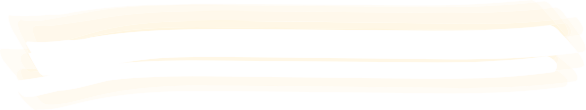 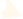 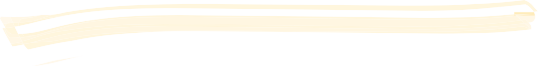 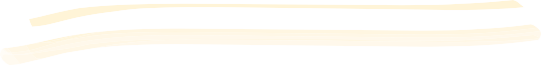 Данные игры знакомят детей с профессиональной деятельностью взрослых, вырабатывают элементарные практические знания о видах профессий, труде, оплате труда, цене товара, рациональном потреблении, планировании трат и т. д. Например, могут быть проведены игры на следующие темы: магазин, почта, парикмахерская, ателье, банк, туристическая поездка, семья и др.Совместный просмотр и обсуждение с детьми мультфильмов, слайдов по финансовой грамотности, подготовленных исходя из возрастных ограничений.Блок свободной самостоятельной деятельности детей наполняется образовательным содержанием за счет создания воспитателем разнообразной предметной среды, которая для самих детей обеспечивает широкий выбор деятельности, соответствующей их интересам, позволяет включаться во взаимодействие со сверстниками или действовать индивидуально. Это материалы для традиционных детских деятельностей — игры, рисования, лепки, конструирования, а также предметное оснащение для самостоятельных физических упражнений, книги, художественные альбомы, материалы для дидактических упражнений.Примером свободной деятельности детей служит творческий конкурс рисунков (примеры тематик: моя будущая профессия, я помогаю близким, моидобрые дела), а также конкурс творческих работ, поделок (примеры тематик: мой товар на ярмарку, игрушка своими руками).Однако в свете ценностных ориентаций современного общества и требований школы, которые предполагают на выходе из дошкольного возраста первоначальное владение знаково-системными формами мышления и такими их средствами, как чтение, письмо, арифметический счет, для старшего дошкольного возраста (5–7 лет) возможно введение в образовательный процесс отдельных элементов учебной модели.Это предполагает включение в образовательный процесс еще одной составляющей — специально организованного обучения в форме «учебных» занятий с функцией (позицией) взрослого как учителя — регламентатора содержания и формы детской деятельности.Позиция учителя становится возможной в результате усложнения и дифференциации партнерских отношений между взрослым и детьми и может вводиться лишь на фоне уже упрочившейся тенденции детей к инициативности (слишком ранний переход взрослого к учительской позиции и регламентированным учебным занятиям может резко затормозить развитие детской инициативности и самостоятельности).Таким образом, в группах старшего дошкольного возраста (5–7 лет) образовательный процесс может приобрести трехчастную структуру (Н.Я. Михайленко, Н.А. Короткова, 1995). Все три составляющие образовательного процесса в группах старшего дошкольного возраста должны быть уравновешены, образуя гармоничное единство, как в отношении типа взаимодействия взрослого с детьми, так и в отношении баланса свободной/регламентированной деятельности детей, инициатив взрослого и ребенка. Соответственно, даже в старшем дошкольном возрасте удельный вес регламентированных учебных занятий в целостном образовательном процессе должен быть очень невелик.Учебный блок образовательной деятельности вводится лишь для детей старшего дошкольного возраста (5–7 лет) при решении задач формирования у них предпосылок знаково-системных форм мышления. Данный учебный блок вместе с позицией взрослого-учителя обеспечивают непосредственную подготовку ребенка к систематическому обучению в школе. Ни воспитатель, ни дети не свободны здесь в своем движении. Воспитатель должен опираться на специально разработанную систему задач, последовательно вводящую детей в эти знаковые реальности, т.е. должен иметь общий временной план действий и конкретные цели занятий в виде учебной программы.В целом предложенная модель образовательного процесса дает воспитателю      достаточно точек опоры для реализации задач по формированию предпосылок финансовой грамотности, создает пространство гибкого проектирования образовательного процесса под детские интересы, а в старшем дошкольном возрасте обеспечивает психологическую подготовку к школьной ступени образования.3. Организационный раздел.3.1. Материально-техническое обеспечение реализации Программы.В ДОУ созданы материально-технические условия обеспечивающие:1)	возможность достижения воспитанниками планируемых результатов освоения Программы;2)	выполнение организацией требований:—	санитарно-эпидемиологических правил и нормативов.При создании материально-технических условий для детей с ограниченными возможностями здоровья  учитывались особенности их физического и психофизиологического развития.Организация имеет необходимое оснащение и оборудование   для всех видов образовательной деятельности воспитанников (в т.ч. детей с ограниченными возможностями здоровья    и детей-инвалидов), педагогической, административной и хозяйственной деятельности:—	учебно-методический комплект Программы (в т. ч. комплект различных развивающих игр);—	помещения для занятий и проектов, обеспечивающие образование детей через игру, общение, познавательно-исследовательскую деятельность и другие формы активности ребенка с участием взрослых и других детей;—	оснащение предметно-развивающей среды, включающей средства образования и воспитания, подобранные в соответствии с возрастными и индивидуальными особенностями детей дошкольного возраста;—	мебель, техническое оборудование, спортивный и хозяйственный инвентарь, инвентарь для художественного творчества, музыкальные инструменты.Подбор разновидности необходимых средств обучения, оборудования, материалов, вытекает исходя из особенностей реализации основной образовательной программы.Программой предусмотрено также использование обновляемых образовательных ресурсов, в т. ч. расходных материалов, подписки на актуализацию электронных ресурсов, техническое и мультимедийное сопровождение деятельности средств обучения и воспитания, спортивного, музыкального, оздоровительного оборудования, услуг связи, в т. ч. информационно-телекоммуникационной сети Интернет.3.2. Распорядок и/или режим дняПрограмма может быть реализована как в течение одного года (в подготовительной к школе группе), так и двух лет (в старшей и подготовительной к школе группах)Оптимальный режим работы с детьми по Программе — не реже одного раза в месяц.  В  ДОУ программа реализуется два года (в старшей и подготовительной к школе группах) и  занятия решено было проводить 4  раза в месяц, каждое четвёртое в игровой форме для закрепления полученных знаний и приобретения навыка пользования ими в быту.При этом  в процессе повседневной деятельности группы закрепляются  экономические знания детей, полученные во время занятий (например: собираясь с детьми на прогулку, обратить их внимание на необходимость выключать свет в помещении и рассказать что при этом, колесико счетчика электроэнергии начинает крутиться медленнее (могут понаблюдать дома с родителями)), в разных видах труда в рамках самостоятельной деятельности детей (помогая сервировать, аккуратно обращаться со столовыми приборами, выключать воду после мытья рук, не оставлять пищу в тарелке и куски хлеба на столах и т. п.).3.3. Обеспеченность методическими материалами и средствами обучения и воспитанияНормативные документыФедеральный закон от 29 декабря 2012 г. № 273-ФЗ «Об образовании в Российской Федерации».Приказ Минобрнауки России от 17 октября 2013 г. № 1155 «Об утверждении федерального государственного образовательного стандарта дошкольного образования».Примерная основная образовательная программа дошкольного образования (одобрена решением Федерального учебно-методического объединения по общему образованию (протокол от 20 мая 2015 г. № 2/15). URL: http//fgosreestr.ru.Рекомендуемая литература Слободчиков В.И., Короткова Н.А., Нежнов П.Г., Кириллов И.Л. Дошкольное образование как ступень системы общего образования: научная концепция / Под ред. В.И. Слободчикова; М.: Институт развития дошкольного образования РАО, 2005. 28 с. Коменский Я.О. Материнская школа. М.: Книга по требованию, 2012. 104 с. Липсиц И.В. Удивительные приключения в стране Экономика. М.: Вита-пресс, 2016. 336 с. Люнфин О.Е. Экономическое воспитание дошкольников // Молодой ученый, 2017. № 8. С. 349–351. Михайленко Н.Я., Короткова Н.А. Модель организации образовательного процесса в старших группах детского сада // Дошкольное воспитание, 1995. № 9. Хламова Н.А. Формирование основ экономического воспитания дошкольников в условиях детского сада // Теория и практика образования в современном мире: материалы VII Междунар. науч. конф. (г. Санкт-Петербург, 2015). СПб.: Свое издательство, 2015. С. 39–41. Шатова А.Д. Тропинка в экономику. Программа. Методические рекомендации. Конспекты занятий с детьми 5–7 лет. М.: «Вентана-Граф», 2015. 176 с. Шатова А.Д. Тропинка в экономику. М.: «Вентана-Граф», 2015. 48 с. Шатова А.Д. Экономическое воспитание дошкольников. М.: Педагогическое общество России, 2005. 256 с.Интернет-ресурсыwww.cbr.ru — официальный сайт Банка Россииfincult.info  — сайт Банка России по финансовой грамотности «Финансовая культура»минобрнауки.рф — официальный сайт Министерства образования и науки Российской Федерациивашифинансы.рф — сайт национальной программы повышения финансовой грамотности граждан «Дружи с финансами»